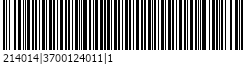                                                                                                                 Obrazac 3__________________________________________________________________________________IZJAVA SUVLASNIKAJa,___________________________________________________, OIB: ______________________,(ime i prezime)_______________________________________________________________________________,(adresa prebivališta)kao suvlasnik nekretninek.č.br. ____________, zk.ul.br. ______________, k.o. ___________________________,br. poduloška KPU (ako je primjenjivo) _______________,na adresi: ______________________________________________________________________dopuštam podnositelju zahtjeva prijavu za dodjelu financijskih sredstava radi rješavanja vlastitogstambenog pitanja na području Općine Hum na Sutli , kao i upis zabrane otuđenja za navedenunekretninu.U Humu na Sutli , ____________ 2024. godine _________________________________                            potpis